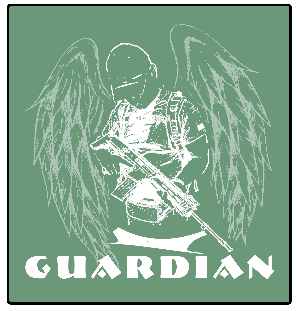 
Klub Strzelecki GUARDIAN
w Białej PodlaskiejRegulamin zawodów strzeleckich z kalendarza LZSS
 „GUARDIAN CHALLENGE VII”w dniu 13 października 2019r.I.Organizatorzy:Klub Strzelecki „GUARDIAN” Biała Podlaska
II.Cel zawodów:  Popularyzacja i promocja strzelectwa sportowego,  Rywalizacja sportowa,  Integracja środowisk strzeleckich z różnych klubów.  Uzyskanie pamiątkowych pucharów,   Doskonalenie umiejętności strzeleckich w społeczeństwie, III. Termin i miejsce zawodów:13 października 2019r, godz. 10.00Strzelnica Fundacji Guardian (teren lotniska w Białej Podlaskiej)Opis dojazdu – www.guardian.mil.plIV. Zawody otwarte dla:członków klubów strzeleckich, osób posiadających licencje strzeleckie lub patenty strzeleckie.
 V. Zasady finansowania:Warunkiem uczestnictwa jest rejestracja i uiszczenie opłaty startowej w dniu zawodów:
1. Członkowie KS GUARDIAN -  opłata wpisowa 40zł za jedną konkurencję
2. Osoby z zewnątrz -  opłata wpisowa 50zł za jedną konkurencjęKorzystanie z broni i amunicji stanowiącej własność Fundacji GUARDIAN:
1. Członkowie KS GUARDIAN:
a) pistolet centralnego zapłonu – 40zł
b) karabin centralnego zapłonu – 60złc) pistolet sportowy – 25zł
VI. Konkurencje w strzelaniu do tarcz w kategorii standard bez podziału zawodników ze względu wiek i płeć.Klasyfikacja generalna broń krótka i długa:1. Pistolet centralnego zapłonu 25m – 20 strz. ocenianych, 5 próbnych
2. Karabin centralnego zapłonu 50m – 20 strz. ocenianych, 5 próbnych3. Pistolet bocznego zapłonu 25m – 20 strz. ocenianych, 5 próbnych
Zawody zostaną podsumowane komunikatem w konkurencjach:- Pistolet centralnego zapłonu- Karabin centralnego zapłonu- Pistolet bocznego zapłonu- Klasyfikacja generalna trzy konkurencje łącznie.Strzelanie we wszystkich konkurencjach będzie się odbywało w postawie stojącej. W karabinkach centralnego zapłonu dopuszcza się używanie celowników optoelektronicznych bez powiększenia. Pistolet centralnego zapłonu  i pistolet sportowy przyrządy celownicze otwarte.Skrócone dane dotyczące regulaminowych ograniczeń w broni sportowej:Pistolet centralnego zapłonu: wymiary pudełka pomiarowego - 300mm x150mm x50mm, kaliber wyłącznie 9mm, max długość lufy 153mm.Pistolet sportowy: wymiary pudełka pomiarowego - 300mm x150mm x50mm, kaliber wyłącznie 22LR, max długość lufy 153mm.
Karabin centralnego zapłonu – amunicja wyłącznie pośrednia: 7,62x39 i 5,56x45 (223Rem). 
 
VII. Nagrody i wyróżnienia.Puchary za zajęcie miejsc 1, 2 i 3 w klasyfikacji generalnej pistolet, karabin cz, pistolet sportowy.VIII. Sprawy organizacyjne:Uczestnictwo należy zgłaszać pocztą elektroniczną na e-mail: guardian@guardian.mil.pllub w dniu rozgrywania konkurencji w biurze zawodów do godz. 12.00.IX. Zawody zostaną przeprowadzone w oparciu o niniejszy regulamin oraz zasady bezpieczeństwa..

Ochronniki słuchu i oczu obowiązują wszystkich zawodników. Każdy zawodnik ma obowiązek zapoznać się regulaminem strzelnicy i bezwzględnie go przestrzegać. Wszystkie sprawy nie ujęte w regulaminie zostaną przedstawione podczas otwarcia zawodów. Wszelkie spory rozstrzygają sędziowie, decyzja głównego sędziego jest nieodwołalna. 
                                                                KS Guardian